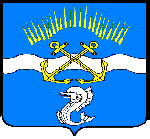 _____________________                                                                  № ______________Об утверждении Порядка проведения мероприятий,связанных с выявлением, эвакуацией, хранением брошенныхи (или) разукомплектованных транспортных средств на территории ЗАТО город ЗаозерскРуководствуясь Гражданским кодексом Российской Федерации, Федеральным законом от 06.10.2003№ 131-ФЗ «Об общих принципах организации местного самоуправления в Российской Федерации», Законом Мурманской области от 06.06.2003 № 401-01-ЗМО «Об административных правонарушениях», в целях проведения на территории ЗАТО город Заозерск мероприятий связанных с выявлением, эвакуацией, хранением брошенных и (или) разукомплектованных транспортных средств, на основании Устава ЗАТО город Заозерск,постановляю:1. Утвердить прилагаемый Порядок проведения мероприятий, связанных с выявлением, эвакуацией, хранением брошенных и (или) разукомплектованных транспортных средств на территории ЗАТО город Заозерск.2. Утвердить состав рабочей группы по организации мероприятий, связанных с выявлением, эвакуацией, хранением брошенных и (или) разукомплектованных транспортных средств на территории ЗАТО город Заозерск.3. Признать утратившим силу постановление Администрации ЗАТО город Заозерск от 17.06.2019 № 317 «Об утверждении Порядка проведения мероприятий, связанных с выявлением, эвакуацией, хранением транспортных средств на территории ЗАТО город Заозерск».4. Муниципальному казенному учреждению «Центр обеспечения функционирования органов местного самоуправления и муниципальных учреждений ЗАТО город Заозерск» (Чухарева О.А.)организовать размещение настоящего постановления на официальном сайте органов местного самоуправления ЗАТО город Заозерск в информационно-телекоммуникационной сети «Интернет».Муниципальному учреждению «Заозерский комитет по телерадиовещанию и печати» (Кучерявенко Д.Ю.) опубликовать настоящее постановление в газете «Западная Лица».Контроль за исполнением настоящего постановления возложить на Управление муниципального имущества и жилищно-коммунального хозяйства Администрации ЗАТО город Заозерск (Стромило Е.Н.).Настоящее постановление вступает в силу после официального  опубликования.И.о. Главы ЗАТО город Заозерск                                                         А.Н. КорзниковУТВЕРЖДЕНпостановлениемАдминистрации ЗАТО город Заозерскот ___________ 2020  № ________Порядок проведения мероприятий, связанных с выявлением, эвакуацией, хранением брошенных и (или) разукомплектованных транспортных средств на территории ЗАТО город Заозерск1. Общие положения1.1. Настоящий Порядок регулирует систему мероприятий, которые проводятся на территории муниципального образования ЗАТО город Заозерск, в отношении:а) бесхозяйных (брошенных) или разукомплектованных транспортных средств в целях:- хранения и реализации вышеуказанных транспортных средств;- поддержания и улучшения санитарного и эстетического состояния муниципального образования ЗАТО город Заозерск;- устранения условий, способствующих совершению террористических актов;б) транспортных средств при необходимости принятия неотложных мер в случае предотвращения аварийных, чрезвычайных ситуаций либо возникновения (угрозы возникновения) таких ситуаций, в том числе на инженерных сетях электро, тепло-, газо- и водоснабжения, водоотведения и ситуаций, при которых создаются препятствия проезду экстренных служб, а также предотвращения совершения террористических актов.1.2. Для целей настоящего Порядка используются следующие понятия и термины:- разукомплектованным признается транспортное средство, имеющее признаки неиспользуемого, и определяется отсутствием на нем основных узлов и агрегатов, кузовных деталей (капот, крышка багажника, двери, какая-либо из частей транспортного средства), стекол и колес (включая сгоревшие транспортные средства, в состоянии, при котором невозможна их дальнейшая эксплуатация в соответствии с действующими нормами и правилами) (спущенные шины, выбитые стекла, открытые двери и т.п.);- бесхозным (брошенным) признается транспортное средство, которое длительное время (более 30 дней) непрерывно находится без эксплуатации, в том числе в месте, не отведенном для стоянки транспортных средств, мешающее проезду автомобилей, проходу пешеходов, уборке территории, проезду спецтранспорта и мусороуборочных машин к подъездам и мусорным контейнерам, а также нарушающее архитектурный облик города, его благоустройство и озеленение, от которого собственник в установленном порядке отказался, которое не имеет собственника или собственник которого неизвестен;- собственник (владелец) транспортного средства - физическое или юридическое лицо, право собственности которого подтверждено соответствующей записью в паспорте транспортного средства, числящееся таковым согласно учетным данным органов, осуществляющих государственную регистрацию транспортных средств;- эвакуация брошенного и (или) разукомплектованного транспортного средства - перемещение транспортного средства на специально отведенную территорию для временного хранения (или специализированную стоянку);- территория для временного хранения - территория для временного хранения транспортного средства организацией, действующей по договору с уполномоченным органом.1.3. Мероприятия, организуемые в соответствии с настоящим Порядком, проводятся в отношении транспортных средств, которые длительное время непрерывно находятся без эксплуатации, в том числе в месте, не отведенном для стоянки транспортных средств, и имеют какой-либо из следующих признаков либо их сочетание:1) находятся в разукомплектованном состоянии;2) имеются видимые технические повреждения, при которых эксплуатация транспортного средства невозможна в соответствии с действующими нормами и правилами;3) транспортное средство является очагом свалки мусора либо загромождает проезды, дворы, либо создает помехи дорожному движению, работе уборочной и специальной техники, либо расположено на газонах, детских площадках, контейнерных и бункерных площадках и иных не предназначенных для стоянок местах;4) имеют признаки брошенного транспортного средства.1.4. Алгоритм мероприятий, проводимых в отношении разукомплектованных и (или) брошенных транспортных средств, включает:- выявление и учет разукомплектованных и (или) брошенных транспортных средств (включая их осмотр);- обращение за признанием права муниципальной собственности на указанные транспортные средства в установленном законом порядке;- организацию эвакуации разукомплектованных и (или) брошенных транспортных средств;- временное хранение разукомплектованных и (или) брошенных транспортных средств - организацию реализации транспортных средств, признанных бесхозяйными в установленном порядке и обращенных в муниципальную собственность.1.5. Алгоритм мероприятий, проводимых в отношении транспортных средств при необходимости принятия неотложных мер, включает:- выявление, осмотр;- организацию перемещения транспортных средств.2. Рабочая группа по организации мероприятий, связанныхс выявлением, эвакуацией, хранением брошенных и (или)разукомплектованных транспортных средств на территории ЗАТО город Заозерск2.1. Рабочая группа по организации мероприятий, указанных в п. 1.4 и п. 1.5 настоящего Порядка (далее - рабочая группа), в своей деятельности руководствуется действующим законодательством Российской Федерации и взаимодействует с ОМВД России по ЗАТО г. Заозерск.2.2. Рабочая группа состоит из:- председателя;- секретаря;- членов рабочей группы.2.3. Число членов рабочей группы не может быть менее пяти человек. Руководит деятельностью рабочей группы председатель, который также является членом рабочей группы.2.4. Рабочая группа при организации и проведении мероприятий, указанных в п. 1.4 и п. 1.5 настоящего Порядка, осуществляет следующие виды деятельности:- проводит заседания рабочей группы по вопросам рассмотрения заявлений (информации) о брошенных и (или) разукомплектованных транспортных средствах, постановке на учет брошенных и (или) разукомплектованных транспортных средств;- проводит осмотр брошенных и (или) разукомплектованных транспортных средств;- ведет учет брошенных и (или) разукомплектованных транспортных средств;- передает документы по учету брошенного и (или) разукомплектованного транспортного средства в Управление муниципального имущества и жилищно-коммунального хозяйства Администрации ЗАТО город Заозерск, для дальнейшего обращения транспортного средства в муниципальную собственность в соответствии с законодательством Российской Федерации;- передает документы по учету брошенного и (или) разукомплектованного транспортного средства в орган, должностному лицу, уполномоченным составлять протоколы об административных правонарушениях, при наличии признаков административного правонарушения.2.5. Заседания рабочей группы проводятся по мере необходимости. Члены рабочей группы извещаются секретарем рабочей группы о дате, времени и месте проведения заседания рабочей группы, не позднее двух рабочих дней до дня его проведения.2.6. Решение рабочей группы оформляется протоколом, который составляется не позднее трех рабочих дней после дня проведения заседания рабочей группы и подписывается председателем рабочей группы.Решения рабочей группы принимаются большинством голосов от установленного числа членов рабочей группы.2.7. Заседание рабочей группы является правомочным, если на нем присутствует не менее половины от установленного числа членов рабочей группы.3. Порядок деятельности рабочей группы по организациимероприятий, связанных с выявлением, эвакуацией, хранениеми реализацией брошенных и (или) разукомплектованныхтранспортных средств на территории ЗАТО город Заозерск3.1. Первичное выявление разукомплектованных и брошенных транспортных средств на территории ЗАТО город Заозерск осуществляется на основании поступивших в рабочую группу:- заявлений граждан и юридических лиц (в том числе управляющей организации, Муниципальное казенное учреждение «Управление городского хозяйства» (далее - МКУ «УГХ»);- заявлений собственников транспортных средств (в том числе заявлений об отказе от права собственности на транспортное средство);- информации из органов полиции (участковых уполномоченных), иных органов государственной власти, органов местного самоуправления.3.2. Заявление (информация) о бесхозяйном (брошенном) транспортном средстве:а) должно в обязательном порядке содержать сведения: о марке, модели транспортного средства, его цвете, государственном регистрационном знаке (при наличии), его месте нахождения (адресе), времени обнаружения и сроке его нахождения в указанном месте;б) может содержать сведения о номерах двигателя, кузова, шасси и идентификационном номере (VIN).3.3. Рабочая группа в течение десяти рабочих дней со дня выявления (получения заявления от лиц, указанных в п. 3.1 настоящего Порядка):1) осуществляет постановку на учет разукомплектованного и (или) бесхозяйного (брошенного) транспортного средства;2) запрашивает информацию для постановки на учет разукомплектованного и (или) бесхозяйного (брошенного) транспортного средства в ОМВД России ЗАТО г. Заозерск с предоставлением сведений, указанных в п. 3.2 настоящего Порядка;3) размещает информацию о поставленном на учет бесхозяйном (брошенном) транспортном средстве на официальном сайте органов местного самоуправления ЗАТО город Заозерск в информационно-телекоммуникационной сети Интернет, в газете «Западная Лица», в группе администрации ЗАТО город Заозерск в социальной сети «ВКонтакте» с указанием порядка подачи заинтересованными лицами сведений о наличии у них каких-либо прав на данное транспортное средство.3.4. Учет разукомплектованных и (или) бесхозяйных (брошенных) транспортных средств производится путем регистрации сведений о транспортном средстве и проведенных в отношении него мероприятиях в специальном журнале (далее - журнал учета бесхозяйных (брошенных) транспортных средств) (Приложение № 1 к настоящему Порядку).В журнале учета бесхозяйных (брошенных) транспортных средств в обязательном порядке указываются основания и дата принятия транспортного средства на учет, даты направления собственнику письменного извещения, проведения осмотра, эвакуации транспортного средства на площадку временного хранения, с указанием ее местоположения, даты проведения оценки, даты принятия решения о признании имущества бесхозяйным и обращении его в муниципальную собственность, даты выбытия транспортного средства, а в случае возврата собственнику - даты возврата.3.5. ОМВД России по ЗАТО г. Заозерск при получении информации о разукомплектованном и (или) брошенном транспортном средстве устанавливает его владельца и в течение десяти рабочих дней представляет информацию в рабочую группу о собственнике транспортного средства либо заключение о том, что собственник неизвестен.3.6. В случае выявления собственника транспортного средства, поставленного на учет в качестве разукомплектованного и (или) бесхозяйного (брошенного), рабочая группа в течение пяти рабочих дней после дня получения информации о данном лице:1) при наличии признаков административного правонарушения направляет имеющиеся у рабочей группы сведения о транспортном средстве и его собственнике в орган, должностному лицу, уполномоченному составлять протоколы об административных правонарушениях;2) направляет собственнику письменное извещение (Приложение № 2 к настоящему Порядку) о необходимости перемещения принадлежащего ему транспортного средства в места, предназначенные для стоянки (временного хранения) транспортных средств (далее - письменное извещение).Письменное извещение направляется заказным письмом с уведомлением о вручении, в котором для собственника устанавливается срок, не превышающий трех рабочих дней, исчисляемый со дня получения такого извещения, для перемещения принадлежащего ему транспортного средства в места, предназначенные для стоянки (временного хранения) транспортных средств.3.7. Собственник транспортного средства считается надлежащим образом уведомленным о необходимости перемещения принадлежащего ему транспортного средства, если рабочей группой выполнен порядок его уведомления в соответствии с пунктом 3.6 настоящего Порядка.При этом днем такого уведомления собственника транспортного средства признается день получения им письменного извещения.При невозможности получения указанного извещения днем надлежащего уведомления признается день, следующий после истечения десяти дней со дня направления рабочей группой собственнику письменного извещения.3.8. В случае если в течение трех рабочих дней после дня получения собственником письменного извещения о необходимости переместить принадлежащее ему транспортное средство собственник не исполнил требования, указанные в письменном извещении, либо произвел действия, свидетельствующие об отказе от права собственности, рабочей группой принимается решение об эвакуации транспортного средства на место временного хранения.3.9. В случае когда собственник транспортного средства не установлен, а также в случае, установленном пунктом 3.8 настоящего Порядка, рабочая группа в течение пяти рабочих дней со дня наступления указанных событий производит осмотр транспортного средства с составлением акта.Акт осмотра бесхозяйного (брошенного) транспортного средства (Приложение № 3 к настоящему Порядку) должен содержать следующую информацию:- место, дата и время проведения осмотра;- фамилии, имена, отчества и должности лиц, осуществляющих осмотр;- марка, модель транспортного средства, цвет;- государственный регистрационный знак, номера двигателя, кузова, шасси, идентификационный номер (VIN) - при наличии;- наличие или отсутствие механических повреждений;- наличие и состояние: колес, салона, багажника, зеркал, осветительных приборов, в том числе дополнительных, внешних антенн, радиоаппаратуры, щеток стеклоочистителя и других частей транспортного средства.Акт осмотра подписывается всеми присутствующими членами рабочей группы.3.10. К акту прикладывается опись имущества, находящегося в транспортном средстве на момент осмотра, и фотографии (производится фотографирование транспортного средства с разных ракурсов с целью фиксирования его состояния на момент осмотра).3.11. Рабочая группа направляет заявку на эвакуацию транспортного средства (с приложением копии акта осмотра транспортного средства и сведений об обращении транспортного средства в собственность ЗАТО город Заозерск) в организацию, осуществляющую эвакуацию транспортных средств на территории ЗАТО город Заозерск.Организация, осуществляющая эвакуацию транспортных средств, осуществляет вывоз бесхозяйного (брошенного) транспорта на отведенные для этих целей территории для временного хранения.3.12. Процедура эвакуации бесхозяйного (брошенного) транспортного средства:- проводится в присутствии членов рабочей группы и с обязательным приглашением сотрудников ОМВД России по ЗАТО г. Заозерск;- включает проведение повторного осмотра бесхозяйного (брошенного) транспортного средства с составлением акта приема - передачи бесхозяйного (брошенного) транспортного средства для перемещения на территорию временного хранения транспортных средств.3.13. Акт приема - передачи бесхозяйного (брошенного) транспортного средства для перемещения на территорию временного хранения транспортных средств (Приложение № 4 к настоящему Порядку) должен содержать сведения, установленные пунктом 3.9 настоящего Порядка. Акт подписывается лицами, присутствующими при повторном осмотре и эвакуации транспортного средства, к указанному акту прикладываются фотографии транспортного средства (производится фотографирование транспортного средства с разных ракурсов с целью фиксирования его состояния на момент эвакуации).3.15. Эвакуированные транспортные средства, поставленные на учет в качестве бесхозяйных (брошенных), временно хранятся на территории для временного хранения.3.16. Собственнику транспортного средства (в случае если он известен) почтовым отправлением направляется информация о нахождении принадлежащего ему транспортного средства на территории для временного хранения (с указанием места стоянки (нахождения) транспортного средства).3.17. Порядок временного хранения транспортных средств на территории для временного хранения должен обеспечивать сохранность транспортного средства (частей разукомплектованного транспортного средства), исключать возможность дополнительного разукомплектования транспортного средства.3.18. Эвакуированные бесхозяйные (брошенные) транспортные средства находятся в отведенных для временного хранения местах до момента признания транспортного средства муниципальной собственностью ЗАТО город Заозерск. Обращение транспортного средства в муниципальную собственность производится Управлением муниципального имущества и жилищно-коммунального хозяйства Администрации ЗАТО город Заозерск в порядке, предусмотренном действующим законодательством Российской Федерации. 3.19. После обращения транспортного средства в собственность ЗАТО город Заозерск  принимается решение о его дальнейшем использовании, а также производится оценка его стоимости с учетом его марки, года выпуска, рыночной стоимости, технического состояния и комплектности экспертом (оценщиком), привлекаемым на договорной основе в соответствии с Федеральным законом от 29.07.1998 № 135-ФЗ «Об оценочной деятельности в Российской Федерации». 4. Выявление, осмотр, перемещение транспортных средствпри необходимости принятия неотложных мер4.1. При необходимости принятия неотложных мер в случае предотвращения аварийных, чрезвычайных ситуаций либо возникновения (угрозы возникновения) таких ситуаций, в том числе на инженерных сетях электро, тепло-, газо- и водоснабжения, водоотведения, и ситуаций, при которых создаются препятствия проезду экстренных служб, а также предотвращения совершения террористических актов, уполномоченный орган незамедлительно (вне зависимости от истечения 30-дневного срока, установленного абзацем вторым п. 1.2 настоящего Порядка) организует перемещение таких транспортных средств.4.2. После получения информации о фактах, указанных в пункте 4.1 настоящего Порядка, рабочая группа в течение одного часа в рабочее время:4.2.1. Осматривает транспортное средство с составлением акта в соответствии с пунктом 3.9 настоящего Порядка.4.2.2. Размещает информацию о транспортном средстве и информации, указанной в п. 4.1 настоящего Порядка на официальном сайте органов местного самоуправления ЗАТО город Заозерск в информационно-телекоммуникационной сети Интернет, в группе администрации ЗАТО город Заозерск в социальной сети «ВКонтакте».4.2.3. Информирует собственника транспортного средства (при его наличии) путем направления телефонограммы (при наличии данных о номере телефона) и письменного уведомления.В акте осмотра указывается основание для принятия неотложных мер. Акт осмотра подписывается представителями рабочей группы, организации, осуществляющей устранение аварии и сотрудником ОМВД России по ЗАТО г. Заозерск.4.3. После осмотра транспортного средства оно в течение одного часа в рабочее время подлежит перемещению по заявке рабочей группы организацией, заключившей муниципальный контракт (договор) на эвакуацию (перемещение) транспортных средств.4.4. После перемещения транспортного средства уполномоченный орган незамедлительно в течение одного часа информирует собственника транспортного средства (при его наличии) путем направления телефонограммы (при наличии данных о номере телефона) и письменного уведомления, а также размещает информацию на официальном сайте органов местного самоуправления ЗАТО город Заозерск в информационно-телекоммуникационной сети Интернет, в группе администрации ЗАТО город Заозерск в социальной сети «ВКонтакте».5. Порядок финансового обеспечения при эвакуациитранспортных средств5.1. Финансирование расходов мероприятий, связанных с выявлением, эвакуацией, хранением брошенных и (или) разукомплектованных транспортных средств на территории ЗАТО город Заозерск осуществляется за счет средств местного бюджета ЗАТО город Заозерск либо за счет собственников транспортных средств.УТВЕРЖДЕНпостановлениемадминистрации ЗАТО город Заозерскот ________________ № __________Состав рабочей группы по организации мероприятий, связанныхс выявлением, эвакуацией, хранением и реализациейброшенных и (или) разукомплектованных транспортных средствна территории ЗАТО город ЗаозерскПредседатель рабочей группы (далее - рабочая группа) - Стромило Е.Н. - начальник Управления муниципального имущества и жилищно-коммунального хозяйства Администрации ЗАТО город Заозерск.Заместитель председателя - Сахно Л.А. – заведующий сектором по архитектуре и градостроительству Управления муниципального имущества и жилищно-коммунального хозяйства Администрации ЗАТО город Заозерск.Секретарь рабочей группы - Шкуратова М.В. - ведущий специалист по аренде Управления муниципального имущества и жилищно-коммунального хозяйства Администрации ЗАТО город Заозерск.Члены рабочей группы:Васютичев Н.В. – заместитель директора муниципального казенного учреждения «Управление городским хозяйством»;Суворкина Л.И. - директор Муниципального унитарного предприятия «Дорожно-транспортное хозяйство» ЗАТО город Заозерск;Долгодушева У.Н. – заместитель начальника юридического отдела Администрации ЗАТО город Заозерск;Водонаева Е.В. - начальник Управления экономики и финансов Администрации ЗАТО город Заозерск;Чухарев Н.В. - подполковник полиции начальник ОМВД России по ЗАТО г. Заозерск (по согласованию). Приложение № 1                                                                                                                                                                                                                    к ПорядкуПриложение № 2 к Порядку                              Владельцу (законному представителю владельца)                              _____________________________________________                                          (фамилия, имя, отчество)                              транспортного средства марки ________________                              государственный регистрационный знак ________                              ____________________________________________,                              проживающему по адресу: _____________________                              _____________________________________________ИЗВЕЩЕНИЕПринадлежащее Вам транспортное средство обнаружено с признаками брошенного и (или) разукомплектованного и препятствует уборке территории, проезду аварийной и специальной техники и т.д.В соответствии с Порядком проведения мероприятий, связанных с выявлением, перемещением, хранением брошенных и (или) разукомплектованных транспортных средств на территории ЗАТО город Заозерск, необходимо убрать транспортное средство в места, специально предназначенные для стоянки транспортных средств, в течение десяти дней со дня получения настоящего извещения.Сведения по Вашему транспортному средству будут переданы органу, должностному лицу, уполномоченным составлять протоколы об административных правонарушениях в соответствии с Законом Мурманской области от 06.06.2003 № 401-01-ЗМО «Об административных правонарушениях» для возбуждения дела об административном правонарушении.________________________   ______________   _______________________________      (должность)             (подпись)                 (Ф.И.О.)Приложение № 3к ПорядкуАКТОСМОТРА БРОШЕННОГО И (ИЛИ) РАЗУКОМПЛЕКТОВАННОГОТРАНСПОРТНОГО СРЕДСТВАг. Заозерск                                                                                                   «___» ____________ 20_ г.    Рабочая группа в составе:    1. ____________________________________________________________________    2. ____________________________________________________________________    3. ____________________________________________________________________    4. ____________________________________________________________________    5. ___________________________________________________________________,составила  настоящий  акт  о  том, что в соответствии с Порядком проведения мероприятий,  связанных  с  выявлением, перемещением, хранением брошенных и (или)  разукомплектованных  транспортных  средств  на территории ЗАТО город Заозерск проведен осмотр транспортного средства, находящегося___________________________________________________________________________        (место расположения осматриваемого транспортного средства)___________________________________________________________________________      (известное рабочей группе время стоянки транспортного средства)    Осмотром установлено:    1. Марка транспортного средства__________________________________________________________________________.    2. Государственный номер транспортного средства__________________________________________________________________________.    3. Номер двигателя__________________________________________________________________________.    4. Состояние транспортного средства__________________________________________________________________________.    5. Имеющиеся повреждения__________________________________________________________________________.    6. Сведения о собственнике (владельце)__________________________________________________________________________.                (фамилия, имя, отчество, место жительства)    Заключение (решение) рабочей группы:_________________________________________________________________________________________________________________________________________________________________________________________________________________________________    Подписи членов рабочей группы:    1. ___________________________    2. ___________________________    3. ___________________________    4. ___________________________Приложение № 4к ПорядкуАКТ № ______ПРИЕМА-ПЕРЕДАЧИ БЕСХОЗЯЙНОГО (БРОШЕННОГО) ТРАНСПОРТНОГО СРЕДСТВА ДЛЯ ПЕРЕМЕЩЕНИЯ НА ТЕРРИТОРИЮ ВРЕМЕННОГО ХРАНЕНИЯ ТРАНСПОРТНЫХ СРЕДСТВг. Заозерск                                                                    «__» _________ 20_  _______ час. _____мин.Рабочая группа в составе:1. ________________________________________________________________________                  (Должность, звание, фамилия, инициалы)2. ________________________________________________________________________                  (Должность, звание, фамилия, инициалы)3. ________________________________________________________________________                  (Должность, звание, фамилия, инициалы)4. ________________________________________________________________________                  (Должность, звание, фамилия, инициалы)5. ________________________________________________________________________                  (Должность, звание, фамилия, инициалы)приняла решение о необходимости эвакуации транспортного средства:___________________________________________________________________________                  (местоположение транспортного средства)___________________________________________________________________________               (сведения о владельце транспортного средства)___________________________________________________________________________(основания принятия транспортного средства на учет в качестве бесхозяйного,                                 брошенного)___________________________________________________________________________ (марка транспортного средства, государственный регистрационный знак, VIN, цвет, государственные номера и их количество, номера двигателя, шасси и др.)На  момент  передачи  транспортное средство имело механические повреждения:___________________________________________________________________________________________________________________________________________________Осмотром установлено:колеса ___________, багажник ________, внешние зеркала ______ колпаки колес__________________, доп. фары ___________, внешние антенны _______________,радиоаппаратура ________, фаркоп ____________, пробка бензобака __________,щетки стеклоочистителя ______________.В  салоне  находится  (отметки  производятся  в  случае наличия возможности осмотреть салон):__________________________________________________________________________.В   салоне   просматривается  (отметки  производятся  в  случае  отсутствия возможности осмотреть салон): ____________________________________________.В  багажнике  находится  (отметки производятся в случае наличия возможности осмотреть багажник): _____________________________________________________.Дополнительные сведения: _________________________________________________.Председатель рабочей группы _______________________________________________                                                                       (подпись, Ф.И.О.)Члены рабочей группы ______________________________________________________                                                             (подпись, Ф.И.О.)Транспортное средство принял _______________________________________                                                                                      (подпись, Ф.И.О.)С О Г Л А С О В А Н И Епроекта постановления Администрации ЗАТО город Заозерскот «______» ___________2020 года«Об утверждении Порядка проведения мероприятий,связанных с выявлением, эвакуацией, хранением брошенныхи (или) разукомплектованных транспортных средствтранспортных средств на территории ЗАТО город Заозерск» Рассылка: 1 . МКУ «УГХ»2. Управление МИ и ЖКХ.3. В МУП ДТХ4. В дело.Исп. Стромило Е.Н.8(81556) 31544АДМИНИСТРАЦИЯЗАКРЫТОГО АДМИНИСТРАТИВНО-ТЕРРИТОРИАЛЬНОГО ОБРАЗОВАНИЯГОРОД ЗАОЗЕРСК МУРМАНСКОЙ ОБЛАСТИ(АДМИНИСТРАЦИЯ ЗАТО ГОРОД ЗАОЗЕРСК)П О С Т А Н О В Л Е Н И ЕЖурнал учета бесхозяйных (брошенных) транспортных средствЖурнал учета бесхозяйных (брошенных) транспортных средствЖурнал учета бесхозяйных (брошенных) транспортных средствЖурнал учета бесхозяйных (брошенных) транспортных средствЖурнал учета бесхозяйных (брошенных) транспортных средствЖурнал учета бесхозяйных (брошенных) транспортных средствЖурнал учета бесхозяйных (брошенных) транспортных средствЖурнал учета бесхозяйных (брошенных) транспортных средствЖурнал учета бесхозяйных (брошенных) транспортных средствЖурнал учета бесхозяйных (брошенных) транспортных средствЖурнал учета бесхозяйных (брошенных) транспортных средствЖурнал учета бесхозяйных (брошенных) транспортных средствЖурнал учета бесхозяйных (брошенных) транспортных средств№ п/п (по сводному списку)Марка ТСГос. номер VIN (при наличии)Адрес нахожденияФИО владельцаАдрес владельца по данным ГИБДД№ и дата уведомленияСведения об эвакуации на стоянкуИзвещение о местонахождении ТСМестонахождение ТСДата и номер решения о признании ТС бесхозяйнымДата и номер решения о признании ТС муниципальной собственностьюДата выбытия ТСДолжностьФамилия и инициалыЗамечания, подпись, датаМКУ «УГХ»Васютичев Н.В.Начальник Управления МИ и ЖКХСтромило Е. Н.Директор МУП «ДТХ»Суворкина Л.И.Юридический отделДолгодушева У.Н.